Государственное природоохранное учреждение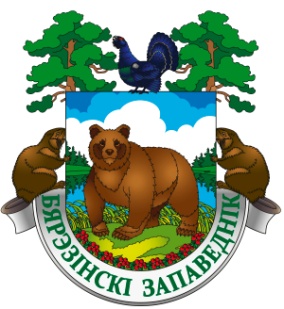 «Березинский биосферный заповедник»Витебская обл., Лепельский р-н, д. Домжерицы, ул. Центральная, д. 3 тел. +375 21 323 77 18; +375 (33) 378 03 23 e-mail: tourism@berezinsky.by  сайт: www.berezinsky.by __________________________________________________________________________________________________________________________________
Тур "Велесова ночь"(2 дня/1ночь)*Многодетным семьям предоставляется скидка на экскурсионно-развлекательную программу в размере 25%**Дети до 14 лет освобождены от уплаты информационной услуги*** На детей питание приобретается по желаниюБронирование и информация по тел.: +375 (2132) 37730, +375 (44) 5545552	e-mail: tourism@berezinsky.byДень 1 – 30.10.2021День 1 – 30.10.2021 с 12:00 Приезд в Березинский заповедник (д. Домжерицы Лепельского района)Заселение в гостиничный комплекс «Сергуч» (При себе иметь паспорт) 13:00 - 15:00Обед в ресторане «Сергуч» (по желанию за дополнительную плату) 15:00Просмотр фильма о заповеднике в Доме экопросвещения. Творческий мастер-класса (кукла «Оберег») 16:30Экскурсия в Музее мифологии(именно здесь вы узнаете о том, как видели свет древние славяне, т.е. наши предки)17:00 – 20:00Путешествие по экологической тропе «В краю мифов». Мифы, легенды, гадания, угощения у костра.21:00 - 00:00Тематический ужин с развлекательной программой в ресторане «Сергуч»День 2 – 31.10.2021День 2 – 31.10.20219:00 – 11:00 Завтрак в ресторане «Сергуч»11:00 – 12:30Мифологический квест «Путь Мары»    (на экотропе «Тропа открытий)     12:30 – 18:00Свободное время (обед в ГК «Сергуч», посещение вольеров, музея природы, музея меда, прокат велосипедов, катание на лошади или в повозке)до 18:00Позднее выселение из ГК «Сергуч». Отъезд из заповедника.Стоимость тура:Бонусы!Проживание в гостиничном комплексе «Сергуч»- Однокомнатный номер «Стандарт» - 70BYN/ номер                    - Двухкомнатный номер «ДеЛюкс» - 90BYN/ номер- Трёхкомнатный номер «Семейный» - 150BYN/ номерТак же включено - Питание (завтрак, тематический ужин, угощение у костра) -  38 BYN/взр и 28 BYN/дет              - Информационная услуга – 2 BYN/чел  - Экскурсионно-развлекательная программа (мастер-класс, экскурсия в музее мифологии, экскурсия по тропе «В краю мифов», развлекательная программа во время ужина) - 23 BYN/взр и 13 BYN/дет                                  Цена на одного взрослого: от 98 BYNРаннее заселение и позднее выселение Просмотр фильма о заповеднике Посиделки и развлечения у костраМифологический квест